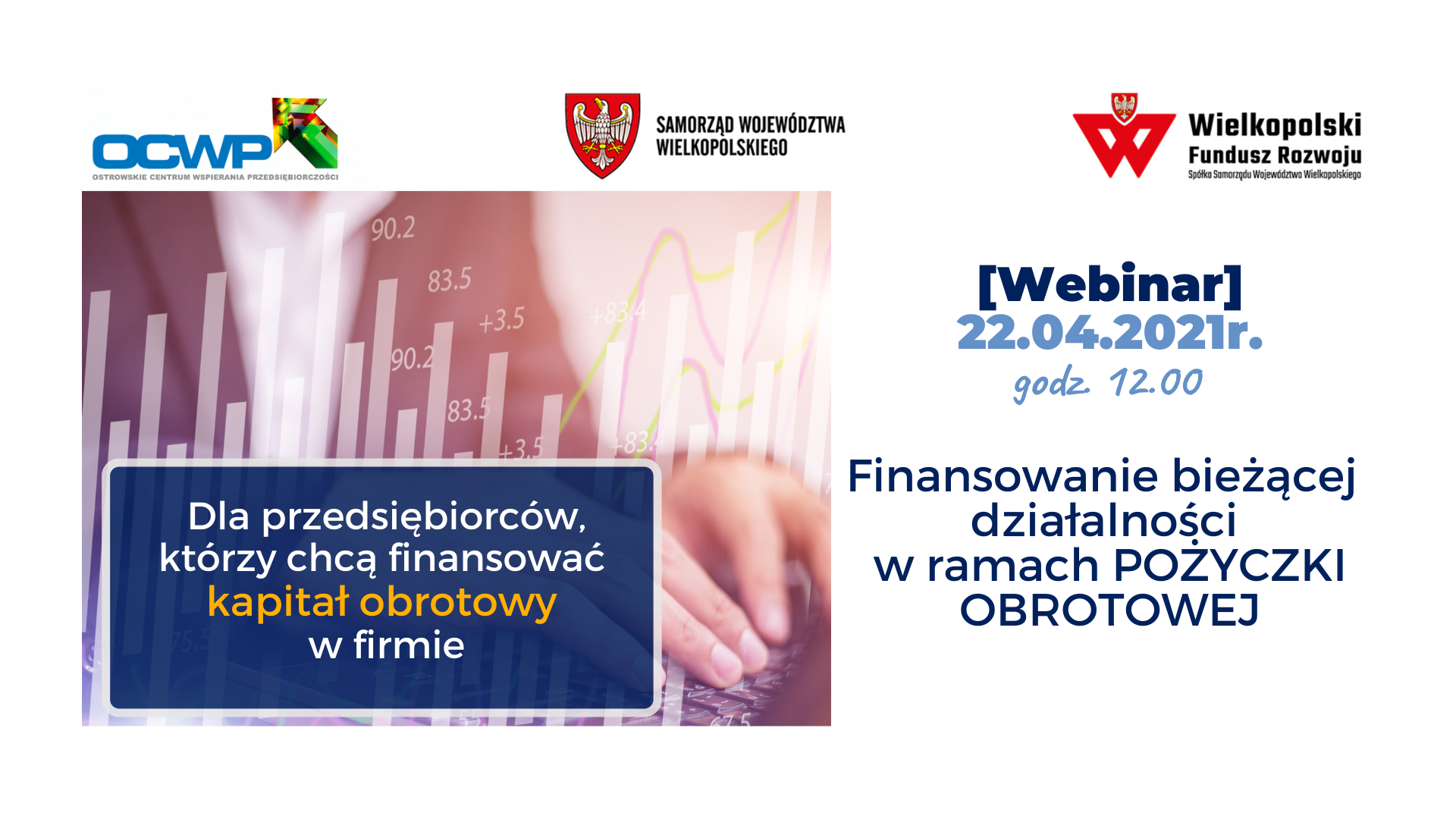 					PROGRAM SZKOLENIAGrupa docelowa: POŻYCZKA OBROTOWA adresowana jest do już działających oraz przyszłych mikro oraz małych przedsiębiorstw działających na terenie województwa wielkopolskiego.Cel: Zapoznanie Klienta z Pożyczką Obrotową oferowaną przez Stowarzyszenie Ostrowskie Centrum Wspierania Przedsiębiorczości. Podczas webinarium poruszone zostaną kwestie:Przedstawienie oferty w ramach finansowania kapitału obrotowego z Pożyczki Obrotowej
Dowiesz się:Jaką kwotę pożyczki możesz się ubiegaćIle wynosi oprocentowanieJaki jest okres spłatyNa jak długo można wnioskować o  karencję w spłacie kapitałuCzy jest stałe oprocentowanie przez okres trwania umowyCzy  wymagamy jest udział własnyCzy finansowana jest wartość brutto wydatków poniesionych w ramach POŻYCZKI OBROTOWEJCzy jest dostępna dla start-upówCzy są  dodatkowe opłaty i prowizjePytania i OdpowiedziAnkieta